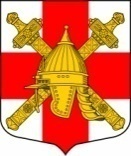 АДМИНИСТРАЦИЯСИНЯВИНСКОГО ГОРОДСКОГО ПОСЕЛЕНИЯКИРОВСКОГО МУНИЦИПАЛЬНОГО РАЙОНА ЛЕНИНГРАДСКОЙ ОБЛАСТИП О С Т А Н О В Л Е Н И Еот 05 октября  2021 года № 338Об утверждении Положения о муниципальной системе оповещения и информировании населения об угрозе возникновения или возникновения чрезвычайных ситуаций на территории Синявинского городского поселения Кировского муниципального района Ленинградской области             Во исполнение Федерального закона от 21.12.1994 № 68-ФЗ «О защите населения и территорий от чрезвычайных ситуаций природного и техногенного характера», Федерального закона от 12.02.1998 № 28-ФЗ «О гражданской обороне», приказом МЧС России и Министерства цифрового развития, связи и массовых коммуникаций Российской Федерации от 31.07.2020 № 578/365 «Об утверждении Положения о системах оповещения населения, от 31.07.2020 №579/366 «Об утверждении Положения по организации эксплуатационно-технического обслуживания систем оповещения населения», в соответствии с постановлением Правительства Ленинградской области от 23.04.2021 № 223 «Об организации оповещения населения Ленинградской области и признании утратившим силу постановления Правительства Ленинградской области от 01.03.2019 № 85», в целях своевременного доведения сигналов оповещения и экстренной информации до органов местного самоуправления и населения Синявинского городского поселения Кировского муниципального района Ленинградской области об опасностях, возникающих при угрозе возникновения или возникновении чрезвычайных ситуаций природного и техногенного характера, а также при ведении военных конфликтов или вследствие этих конфликтов, постановляю:1.	Утвердить прилагаемое Положение о муниципальной системе оповещения и информировании населения об угрозе возникновения или возникновения чрезвычайных ситуаций на территории Синявинского городского поселения Кировского муниципального района Ленинградской области.2.	Постановление администрации Синявинского городского поселения Кировского муниципального района Ленинградской области от 12.04.2019 № 138 «О системе оповещения и информирования населения Синявинского городского поселения Кировского муниципального района Ленинградской области» признать утратившим силу.3.    Настоящее постановление подлежит официальному опубликованию в газете «Наше Синявино», размещению в информационно-телекоммуникационной сети «Интернет» и вступает в силу с момента его официального обнародования.4.	Контроль за исполнением постановления возложить на заместителя главы администрации.Глава администрации								     Е.В ХоменокРазослано: в дело-2, Кировскую городскую прокуратуру Ленинградской области,, ред. газеты «Наше Синявино»,  на сайте: lo-sinyavino@kirovsk-reg.ru.Приложение УтвержденОпостановлением главы администрацииСинявинского городского поселенияКировского муниципального района Ленинградской областиот 05 октября 2021 года  № 338   Положениео муниципальной системе оповещения и информировании населения об угрозе возникновения или возникновении чрезвычайных ситуаций на территории Синявинского городского поселения Кировского муниципального района Ленинградской области1. Общие положения1.1. Настоящее Положение о муниципальной системе оповещения населения Синявинского городского поселения Кировского муниципального района Ленинградской области (далее – Синявинского городского поселения) определяет назначение, состав, основные задачи местной системы оповещения Синявинского городского поселения, а также порядок оповещения, поддержания в постоянной готовности к задействованию и совершенствованию систем оповещения населения Синявинского городского поселения об угрозе возникновения или возникновении чрезвычайных ситуаций природного и техногенного характера, об опасностях, возникающих при военных конфликтах или вследствие этих конфликтов на территории Синявинского городского поселения (далее - системы оповещения).1.2.  Система оповещения предназначена для обеспечения своевременного доведения сигналов оповещения и информации до населения Синявинского городского поселения, органов управления, муниципального звена территориальной подсистемы единой государственной системы предупреждения и ликвидации чрезвычайных ситуаций при военных конфликтах или вследствие этих конфликтов, а также ЧС.1.3.  На территории Синявинского городского поселения Кировского муниципального района Ленинградской области создана местная система оповещения (далее – МСО). Администрация Синявинского городского поселения самостоятельно в пределах границ поселения создает и поддерживает в состоянии постоянной готовности к использованию МСО.1.4.  Органы местного самоуправления, на этапе планирования должны в обязательном порядке согласовать с ГКУ «Объект № 58» строительство новой, либо совершенствование действующей МСО населения на территории Синявинского городского поселения.2. Назначение, состав, основные задачи систем оповещения2.1. Муниципальная система оповещения на территории Синявинского городского поселения предназначена для обеспечения своевременного доведения сигналов оповещения и экстренной информации до органов управления и сил Синявинского городского звена Ленинградской областной подсистемы РСЧС, органов местного самоуправления и населения об опасностях, возникающих при угрозе возникновения или возникновении чрезвычайных ситуаций природного и техногенного характера, а также при ведении военных конфликтов или вследствие этих конфликтов, информирования о правилах поведения населения и необходимости проведения мероприятий по защите.2.2.  В состав системы оповещения населения на территории Синявинского городского поселения входят:оконечные устройства региональной автоматизированной системы централизованного оповещения, интегрированная с комплексной системой экстренного оповещения населения Ленинградской области об угрозе возникновения или о возникновении чрезвычайных ситуаций (далее - РАСЦО Ленинградской области);местная система оповещения населения на территории Синявинского городского поселения (далее - МСО).Комплексная система экстренного оповещения населения Ленинградской области об угрозе возникновения или о возникновении чрезвычайных ситуаций - элемент систем оповещения населения Ленинградской области, представляющий собой комплекс программно-технических средств систем оповещения и мониторинга опасных природных явлений и техногенных процессов, обеспечивающий доведение сигналов оповещения и экстренной информации до органов управления Ленинградской областной подсистемы РСЧС и населения на территориях экстренного оповещения в автоматизированном и (или) автоматическом режимах. Создается на региональном, муниципальном и объектовом уровнях.Системы оповещения всех уровней должны технически и программно сопрягаться.2.3.  Основной задачей МСО является доведение сигналов оповещения и экстренной информации:до руководящего состава гражданской обороны муниципального образования и Синявинского городского звена Ленинградской областной подсистемы РСЧС;до специально подготовленных сил и средств Синявинского городского звена Ленинградской областной подсистемы РСЧС, предназначенных и выделяемых (привлекаемых) для предупреждения и ликвидации чрезвычайных ситуаций;до дежурно-диспетчерских служб организаций, эксплуатирующих потенциально опасные объекты.2.4.  Основной задачей ЛСО и системы оповещения в местах массового пребывания людей является обеспечение доведения информации и сигналов оповещения:- до руководящего состава гражданской обороны организации, эксплуатирующей ПОО на территории Ленинградской области, и объектового звена Ленинградской областной подсистемы РСЧС;- до объектовых аварийно-спасательных формирований, в том числе специализированных;- до персонала организации, эксплуатирующей объект;- до руководителей и дежурно-диспетчерских служб организаций, расположенных в зоне действия ЛСО;- до населения, находящегося в зоне действия ЛСО и системы оповещения в местах массового пребывания людей.2.5.  Для обеспечения доведения сигналов оповещения и экстренной информации до населения комплексно применяются все составные части системы (систем) оповещения населения:- сети электрических и электронных сирен;- сети эфирного аналогового и цифрового телевещания;- сети УКВ-ЧМ (радиовещания);- радиотрансляционные сети населенных пунктов (сети проводного радиовещания);- сети уличной звукофикации;- сети кабельного телевидения;- сети сотовой (подвижной радиотелефонной) связи;- сети связи общего пользования;- мобильные и носимые средства оповещения.3. Порядок задействования системы оповещения населения3.1.  Задействование по предназначению муниципальной системы оповещения населения Ленинградской области планируется и осуществляется в соответствии с планами защиты населения и планами действий по предупреждению и ликвидации чрезвычайных ситуаций. Положения о муниципальных и локальных системах оповещения разрабатываются в соответствии с нормативными правовыми актами Российской Федерации, нормативными правовыми актами Ленинградской области. 3.2.  Передача сигналов оповещения и речевой информации осуществляется по каналам связи единой сети передачи данных Ленинградской области, каналам связи операторов связи в Ленинградской области, сетям связи для распространения программ телевизионного вещания и радиовещания, сети уличных громкоговорителей проводного вещания, сети радиовещательных и передающих станций операторов телерадиовещания в Ленинградской области, операторов кабельного телевидения с перерывом вещательных программ, а также операторов подвижной радиотелефонной связи для оповещения и информирования населения об опасностях, возникающих при военных конфликтах или вследствие этих конфликтов, а также при чрезвычайных ситуациях природного и техногенного характера.3.3. Общее руководство оповещением организаций и предприятий и населения на территории Синявинского городского поселения осуществляет глава администрации.Решение на оповещение принимает глава администрации или лицо его замещающее.Порядок и сроки оповещения определяются Планом действий по предупреждению и ликвидации чрезвычайных ситуаций поселения и защиты населения. Речевая информация длительностью не более пяти минут передается населению из студий телерадиовещания с перерывом программ вещания. Допускается трехкратное повторение передачи речевой информации.3.4. В исключительных, не терпящих отлагательства случаях по решению уполномоченных должностных лиц допускается передача с целью оповещения кратких речевых сообщений способом прямой передачи или в магнитной записи непосредственно с рабочих мест оперативно-дежурной службы государственного казенного учреждения Ленинградской области "Объект № 58 Правительства Ленинградской области" (далее - ГКУ "Объект № 58"), дежурного единой дежурно-диспетчерской службы Кировского муниципального района Ленинградской области, дежурного дежурно-диспетчерской службы муниципального образования или дежурного (диспетчера) организации, эксплуатирующей объект.3.5.  Непосредственное задействование и эксплуатацию систем оповещения на территории Синявинского городского поселения осуществляют:- система оповещения Ленинградской области - оперативно-дежурная служба ГКУ "Объект № 58";- МСО - дежурный единой дежурно-диспетчерской службы муниципального района (городского округа) Ленинградской области (дежурный дежурно-диспетчерской службы муниципального образования);-  ЛСО - дежурно-диспетчерская служба организации (объекта);системы оповещения в местах массового пребывания людей - руководитель объекта либо лицо, его замещающее.3.6.  Непосредственное задействование и эксплуатация систем оповещения на территории Синявинского городского поселения осуществляется в соответствии с инструкциями должностных лиц дежурных служб организаций, привлекаемых к обеспечению оповещения органов управления и сил Ленинградской областной подсистемы РСЧС, органов местного самоуправления и населения Ленинградской области, а также организаций, эксплуатирующих ПОО, объекты в местах массового пребывания людей, утверждаемыми руководителями этих организаций.4.  Поддержание в готовности системы оповещения в населения4.1. Поддержание муниципальной системы оповещения населения на территории Синявинского городского поселения в готовности организуется, финансируется и осуществляется органом местного самоуправления.4.2. Готовность системы оповещения населения достигается:      наличием актуализированных нормативных актов в области создания, поддержания в состоянии постоянной готовности и задействования системы оповещения населения;     наличием, исправностью и соответствием проектно-сметной документации на соответствующую систему оповещения населения и технических средств оповещения;    соответствием законодательству Российской Федерации и Ленинградской области, обеспечением готовности к использованию резервов средств оповещения;   своевременным проведением мероприятий по созданию, в том числе совершенствованию, системы оповещения населения;   регулярным проведением проверок готовности системы оповещения населения;   своевременным эксплуатационно-техническим обслуживанием, ремонтом неисправных и заменой выслуживших установленный эксплуатационный ресурс технических средств оповещения.4.3. В целях контроля   за поддержанием в готовности системы оповещения населения Синявинского городского поселения организуются и проводятся следующие виды проверок:- комплексная проверка готовности системы оповещения населения с включением оконечных средств оповещения и доведения проверочных сигналов и информации до населения;- технические проверки готовности к задействованию системы оповещения населения (соответствующих систем оповещения) без включения оконечных средств оповещения населения.       На территории Ленинградской области при проведении комплексной проверки готовности системы оповещения населения Ленинградской области проверке подлежат все муниципальные системы оповещения, а также локальные системы оповещения.         Комплексные проверки готовности системы оповещения населения Ленинградской области проводятся два раза в год комиссией в составе представителей Комитета, Главного управления МЧС России по Ленинградской области, ГКУ « Объект № 58»,органов местного самоуправления, организаций телерадиовещания, а также организаций связи, предоставляющих каналы связи и осуществляющих эксплуатационно-техническое обслуживание системы оповещения населения. Включение оконечных средств оповещения и доведение проверочных сигналов и информации до населения осуществляется в дневное время в первую среду марта и октября.      В ходе работы комиссии проверяется выполнение всех требований, а также положений о муниципальных и локальных системах оповещения соответственно.      По результатам комплексной проверки готовности системы оповещения населения оформляется Акт, в котором отражаются проверенные вопросы, выявленные недостатки, предложения по их своевременному устранению и оценка готовности системы оповещения населения, определяемая в соответствии  с приложением 3 к приказу МЧС № 578/365, а также уточняется паспорт системы оповещения населения.      Технические проверки готовности к задействованию системы оповещения населения Ленинградской области ( региональной, муниципальных, локальных систем оповещения) проводятся без включения оконечных средств оповещения и замещения сигналов телеканалов (радиоканалов) вещателей с рабочих мест дежурных (дежурно-диспетчерских) служб органов повседневного управления Ленинградской областной подсистемы РСЧС, организаций путем передачи проверочного сигнала и речевого сообщения «Техническая проверка» с периодичностью не реже одного раза в сутки, при этом передача пользователям услугами связи (на пользовательское оборудование), а также выпуск в эфир (публикация) редакциями средств массовой информации проверочного сигнала «Техническая проверка» не производится.      Перед проведением всех видов проверок в обязательном порядке проводится комплекс организационно-технических мероприятий с целью исключения несанкционированного запуска системы оповещения населения на территории поселения.4.4. Номенклатура, объем, порядок создания и использования устанавливаются создающими резерв технических средств оповещения органами местного самоуправления и организациями в порядке, установленном действующими нормативными правовыми актами Российской Федерации. 4.5.   Вывод из эксплуатации действующей системы оповещения населения осуществляется по окончании эксплуатационного ресурса технических средств этой системы оповещения населения, завершения ее модернизации и ввода в эксплуатацию новой системы оповещения населения.6. Организация эксплуатационно-технического обслуживания системы оповещения населения.6.1.  Эксплуатационно-техническое обслуживание системы оповещения населения (далее-ЭТО) включает в себя комплекс мероприятий по поддержанию технических средств оповещения системы оповещения населения в работоспособном состоянии.        Технические средства оповещения (далее - ТСО) осуществляют прием, обработку и (или) передачу сигналов оповещения и (или) экстренной информации.        Оконечные средства оповещения населения используются для подачи сигналов оповещения и (или) речевой информации. ТСО, выполняющие заданные функции, сохраняя значения параметров в пределах, установленных эксплуатационно-технической документацией (далее – ЭТД), являются работоспособными.        Работоспособное состояние ТСО подразумевает его исправность.6.2.   Задачами ЭТО систем оповещения населения являются:- предупреждение преждевременного износа механических элементов и отклонения электрических параметров ТСО от норм, установленных ЭТД;-  устранение неисправностей путем проведения текущего ремонта ТСО;-  доведение параметров  и характеристик ТСО до норм, установленных ЭТД;-  анализ и устранение причин возникновения неисправностей;-  продление сроков службы ТСО.6.3.  К мероприятиям ЭТО системы оповещения населения относятся:- планирование ЭТО;- техническое обслуживание и текущий ремонт ТСО;- оценка технического состояния систем оповещения населения.6.4. На региональном, муниципальном и объектовых уровнях функционирования Ленинградской областной подсистемы РСЧС ЭТО соответственно организуется Комитетом правопорядка и безопасности Ленинградской области (далее- Комитет), органами местного самоуправления муниципальных образований Ленинградской области )далее – органы местного самоуправления) и организациями, эксплуатирующими опасные производственные объекты, особо радиационно опасные производства и объекты, последствия аварий на которых могут причинить вред жизни и здоровью населения, проживающего или осуществляющего хозяйственную деятельность в зонах воздействия поражающих факторов за пределами их территорий, гидротехнические сооружения высокой опасности, руководителями объектов в местах массового пребывания людей, в которых при определенных условиях может одновременно находиться от 50 человек и более, а также социально важных объектов и объектов жизнеобеспечения населения вне зависимости от одномоментного нахождения людей.6.5.  ЭТО системы оповещения населения регионального и муниципального уровней функционирования РСЧС осуществляется подведомственным Комитету государственным казенным учреждением ленинградской области «Объект № 58 Правительства ленинградской области» (далее – ГКУ «Объект № 58»), подведомственными органами местного самоуправления, предприятиями, либо другими юридическими лицами (сторонними организациями), определяемыми в соответствии с законодательством Российской Федерации и законодательством Ленинградской области.